Београд, 	7. 11. 2021.Број:		___ДРУГА ЖЕНСКА ЛИГА ЦЕНТРАЛНЕ СРБИЈЕ(Запад и Исток)Такмичења у Другој женској лиги Централне Србије - групе Запад и Исток за 2021. годину, одржаће се 27 - 28.новембра 2021. године у хотелу Равни Гај у Книћу. Цена једнодневног пансиона са БТО износи 2.490 динара у трокреветним, 2.790 у двокреветним и 3.290 у једнокреветним собама.Плаћање се врши пре почетка такмичења, вирмански  или готовински на рецепцији хотела Равни Гај.За резервацију смештаја и слање профактура потребно је обратити се хотелу Равни Гај на телефон 0652300110 или 034591011 (Милица Милутиновић) или мејл: ravnigaj@feman.co.rs.	Победничке екипе у обе групе пласирају се у Прву женску лигу Централне Србије за 2022. годину.Темпо игре је 90 минута по играчици за целу партију, плус 30 секунди за сваки одиграни потез.Такмичење се игра на 2 (две) табле, а свака екипа може пријавити највише 2 (две) резерве.		Пријаве клубова за ова такмичења треба доставити канцеларији ШСЦС на маил cs_sah@verat.net најкасније до петка 19. новембра 2021. године, када ће бити одређен систем такмичења (Меч, Бергер или Швајцарац).Пријава основног састава екипа који се такмиче у лигама је до среде 24. новембра 2021. године.ЗАСТУПНИК   ШСЦСЛидија ВучковићТакмичењеДРУГА ЛИГА ЦЕНТРАЛНЕ СРБИЈЕЗапад и ИстокОСНОВНИ САСТАВШаховски клубРезервеКапитен 			Име и презиме					ПотписКонтакт телефониЗаменик 			Име и презиме					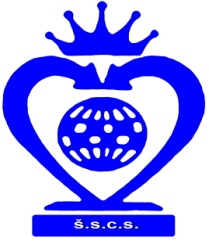 ШАХОВСКИ САВЕЗ ЦЕНТРАЛНЕ СРБИЈЕБеоград, Нушићева 25/II, Тел-факс: 011-3222447, 3222448www.sah-centralnasrbija.com Е-маил:  cs_sah@verat.netТаблаИдФИДЕПрезиме и имеДатум рођењаТит/кат1.2.1. (3)2. (4)